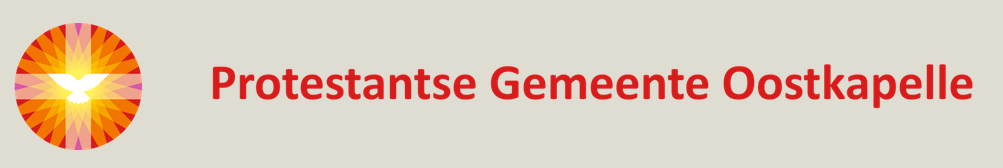 L I T U R G I EOrde van dienst voor de morgendienst op 26 juli 2020 in de Zionskerk. Voorganger ds.  E. van HoofOrgelspel Variaties Psalm 119.WelkomWe luisteren naar Lied 119 : 1, 3 en 5 (orgel).StilgebedBemoediging: v. Onze hulp is in de Naam van de HeerDie hemel en aarde gemaakt heeft                       v. die eeuwig trouw is                       a. en nooit  loslaat wat zijn hand begonGroetWe luisteren naar Lied 98: 1 en 2 (orgel)Gebed van de Zondag/gebed  bij de opening van het WoordWe luisteren naar  Opwekking 180: Bron van licht en levenSchriftlezing: Ef. 4: 17-32 (uit de NBV)We luisteren naar  Lied 314: 1, 2 en 3Verkondiging: thema: “Oude kleren, nieuwe schoenen”Meditatief orgelspelWe luisteren naar Lied 704: 1, 2 en 3Dank- en voorbedenWe luisteren naar Lied 416 1 – 4  ZegenOrgelspel: Bewerking over Ga met God van Dick Sanderman.Na de dienst collecte bij de uitgang.   